CONCURSO DE PROTOTIPOS DE LA UNIVERSIDAD DE LEÓN. 2022-2023Marcar la opción que corresponda: En el caso de modalidad grupal, es necesario aportar esta información por cada uno de los miembros del equipo. Se considerará al primero como interlocutor con FGULEM.Adjuntar Curriculum vitae actualizado (en el caso de modalidad grupal o colectiva de cada uno de los miembros del equipo).Extensión recomendada de 4 a 5 páginas.Identificar el/los objetivos con los que se alinea la propuesta:Identificar el/los pilares estratégicos de la RIS3 2021-2027 con los que se alinea  la propuesta:IMPORTANTE: Se han de cumplimentar todos los apartados indicando “No Procede” si es el caso Fecha de presentación:Firmado:Nombre y Apellidos y nº DNIPor el mero hecho de la participación en la presente convocatoria, cada uno de los candidatos se somete a las bases de la convocatoria, a su desarrollo, y a las decisiones adoptadas por el la FGULEM y Comisión de Evaluación, sin perjuicio de las reclamaciones pertinentes. Además, en cumplimiento de lo dispuesto en el Reglamento (UE) 2016/679 del Parlamento Europeo y del Consejo, de 27 de abril de 2016, relativo a la protección de las personas físicas en lo que respecta al tratamiento de datos personales y a la libre circulación de estos datos, se le informa que los datos recogidos serán incluidos en uno o más ficheros gestionados por FGULEM en el registro de la actividad de tratamiento habilitado al efecto, cuya finalidad es la gestión administrativa, laboral del personal de FGULEM. Los datos solicitados son necesarios para cumplir con dicha finalidad y, por tanto, el hecho de no obtenerlos impide conseguirla.FGULEM es la responsable del tratamiento de los datos y como tal le garantiza los derechos de acceso, rectificación, cancelación, oposición, supresión, portabilidad y limitación del tratamiento en cuanto a los datos facilitados, para ejercer los cuales se ha de dirigirse por escrito a: Fundación General de la Universidad de León y de la Empresa, calle Jardín de San Francisco s/n, 24004 León. Del mismo modo, FGULEM se compromete a respetar la confidencialidad de sus datos y utilizarlas de acuerdo con la finalidad de los ficheros.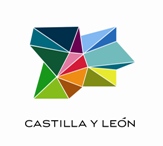 FORMULARIO DE SOLICITUD (ANEXO I)Modalidad del proyectoModalidad Individual(1 participante)Modalidad grupal o colectiva(2 o más participantes)Procedencia del autor/es del proyectoEstudiante de GradoEstudiante de MásterEstudiante de DoctorandoDatos personalesNombre y apellidos:Nombre y apellidos:DNI:Dirección:Dirección:Dirección:Código Postal:Localidad:Localidad:Teléfono:E-mail:Titulación que se está cursando:Titulación que se está cursando:Titulación que se está cursando:Número de créditos pendientes para la obtención del Título:Número de créditos pendientes para la obtención del Título:Número de créditos pendientes para la obtención del Título:Centro al que está adscrito: Centro al que está adscrito: Centro al que está adscrito: Curriculum vitaeMemoria inicial del proyecto a desarrollar5.1. Título del Proyecto5.2. Objetivos del Proyecto5.3.Fases de Desarrollo del Proyecto5.4. Aspectos Innovadores del Proyecto5.5. Posibles sectores de aplicabilidad5.6. Equipo Humano Implicado5.7. Motivación e Interés de los promotores hacia la posterior comercialización del prototipo generado y/o la posibilidad de crear una empresa asociada al mismo5.8. Presencia empresarial en tareas de orientación y/o tutorización (en caso afirmativo indicar nombre de la entidad e incluir como anexo carta de apoyo firmada por la empresa)5.9. Indicar si el prototipo procede de un Trabajo Fin de Grado, Fin de Master o Tesis Doctoral (los trabajos de Fin de Grado, Master o Tesis doctorales, han de haberse concluido o estar oficialmente realizándose por lo que se ha de indicar título y profesores directores de los mismos, así como la fecha de finalización o fecha prevista de la defensa)5.10. En el caso de que la cuestión 5.09 sea negativa indique el origen de la invención que da lugar al prototipo.5.11 Alineación del proyecto con ODS y RIS3 Incluir a continuación un pequeño resumen de cómo  y en qué medida afecta el proyecto presentado sobre los ODS y pilares estratégicos de Castilla y León (completar solo si hubiera identificado alguna opción de las siguientes):OBJETIVOS ODSOBJETIVOS ODSOBJETIVOS ODSOBJETIVOS ODS 1. Fin de la pobreza10. Reducción de las desigualdades 2. Hambre cero11. Ciudades y comunidades sostenibles 3. Salud y bienestar12. Producción y consumo responsables 4. Educación de calidad13. Acción por el clima 5. Igualdad de género14. Vida submarina 6. Agua limpia y saneamiento15. Vida de ecosistemas terrestres 7. Energía asequible y no contaminante16. Paz, justicia e instituciones sólidas 8. Trabajo decente y crecimiento económico17. Alianzas para lograr los objetivos 9. Industria, innovación e infraestructuraPILARES ESTRATÉGICOS RIS3 -2021-2027PILARES ESTRATÉGICOS RIS3 -2021-2027Castilla y León, territorio con calidad de vida.Castilla y León, neutra en carbono y plenamente circular.Castilla y León, una apuesta por la fabricación inteligente y la ciberseguridad